АДМИНИСТРАЦИЯ Самойловского муниципального района Саратовской области                         ПОСТАНОВЛЕНИЕ Об утверждении перечня объектов,находящихся в муниципальной собственности,в отношении которых планируется заключениеконцессионных соглашений в 2023 году          В соответствии с ч.3 статьи 4 Федерального закона  от 21июля 2005г. №115-ФЗ  «О концессионных соглашениях», руководствуясь Уставом Самойловского муниципального района Саратовской области,ПОСТАНОВЛЯЮ:1.Утвердить перечень объектов, находящихся в муниципальной собственности Самойловского муниципального района, в отношении которых планируется заключение концессионных соглашений в 2023 году, согласно приложению к настоящему постановлению.2. Постановление администрации Самойловского муниципального района Саратовской области от 12.01.2022 №11 «Об утверждении объектов, находящихся в муниципальной собственности Самойловского муниципального района, в отношении которых планируется заключение концессионных соглашений в 2022 году» считать утратившим силу. 3.Настоящее постановление  разместить в информационно-телекоммуникационной сети «Интернет»на официальном сайте Российской Федерации для размещения4.Контроль над исполнением настоящего постановления возложить на  начальника отдела по земельным и имущественным отношениям И.В.Суровцеву.Глава Самойловскогомуниципального районаСаратовской области                                                               М.А.Мельников13.01.2023 г. №23Приложение к постановлениюадминистрации Самойловского муниципального района Саратовской областиот  13.01.2023г  №23№п/пНаименование объектаНазначение объекта)Кадастровый номерАдрес объекта1.Сооружение-ТП10/0.4 №1666Электроснабжение64:31:390521:84Саратовская обл.р-н. Самойловский ,р.п.Самойловка.ул.Ревякина,д.№8/1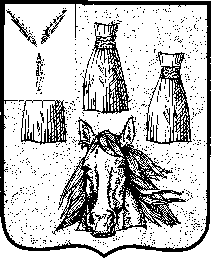 